Cabinet de Sophrologie, d’Hypnose et de PNL d’Angers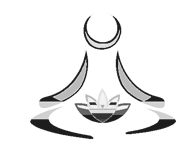 Formulaire d’inscription Nom et Prénom : ……………………………………………………………….....Date de Naissance : ………………………........Adresse complète : ………………………………………………………………..Tél : ……………………………………………………………………………………….Email : ……………………………………………………………………………………→ Pour toute inscription, vous bénéficiez de 10% de réduction sur un autre atelier → Réduction de 10% supplémentaire si vous venez accompagnés d’une autre personne s’inscrivant à un atelier Atelier de Formation PNL    Le 27-28-29 juillet 2018- 8 place Victor Bernier 49000 Angers -- Capacité Max 6 personnes-Paiement par chèque (à l’ordre de David Larcher)	Virement Bancaire						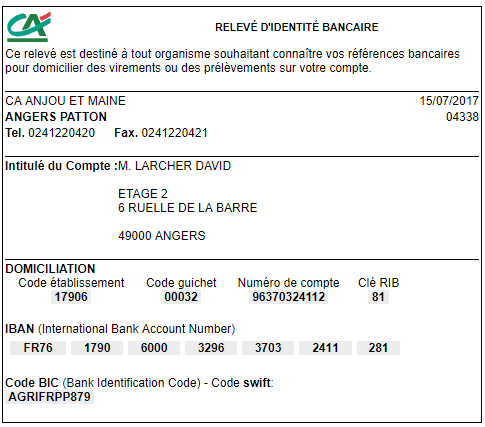 